____________________________________________________________________________БОЙОРОК                                 №27                                    РАСПОРЯЖЕНИЕ 2015  йыл 30 сентябрь                                                        30 сентябрь 2015 годаВ соответствии с Федеральным законом от 2 марта 2007 года №25 ФЗ «О муниципальной службе в Российской Федерации» и на основании решения Совета муниципального района Бураевский район от  21.11.2011г. № 399  «Об утверждении Положения о порядке проведения конкурса на замещение должности муниципальной службы в аппарате Совета и Администрации муниципального района Бураевский район»:1. Объявить конкурс на замещение вакантной должности муниципальной службы управляющий делами администрации сельского поселения.2. Утвердить состав конкурсной комиссии для проведения конкурса на замещение вакантных должностей муниципальной службы, согласно приложению.3. Установить сроки предоставления документов для участия в конкурсе с 02 октября 2015 года по 22 октября 2015 года.4. Разместить объявление в районной газете «Алга» и на сайте Администрации сельского поселения Кушманаковский сельсовет муниципального района Бураевский район  о приеме документов для участия в конкурсе. 5. Конкурсной комиссии после проверки достоверности сведений предоставленных претендентами на замещение вакантной должности: провести конкурс на замещение вакантных должностей муниципальной службы 25 октября 2015 года в 15 час. по адресу: Республика Башкортостана, Бураевский район, д. Кушманаково, ул. Роберта Ахметгалиева, дом 62, в здании администрации. Форма проведения конкурса – тестирование. 6. Контроль за исполнением настоящего распоряжения оставляю за собой.Глава сельского поселения                                                                А.Д.КаюмовПриложениек распоряжениюглавы Администрациисельского поселенияот 30 сентября № 27Составконкурсной комиссии на замещение вакантной должности муниципальной службы 1. Каюмов А.Д. - председатель комиссии, глава сельского поселения;2. Гараева Л.З. – специалист 1 категории.3. Гатиятуллина А.Ф. – депутат, воспитательница детского сада.4. Мирошниченко Э.Ф. -   начальник отдела муниципальной службы, кадровой и юридической работы Администрации муниципального района; 5. Зиннатуллина Э.Р.- главный юрисконсульт Администрации района. 6. Хазиев И.А. – главный специалист Совета района.Администрация сельского поселения Кушманаковский сельсовет муниципального района Бураевский район Республики Башкортостан объявляет о приеме документов для участия в конкурсе на замещение вакантной должности муниципальной службы управляющий делами Администрации сельского поселения.К участию в конкурсе допускаются граждане, достигшие возраста 18 лет, владеющие государственным языком Российской Федерации и соответствующие нижеуказанным квалификационным требованиям, при отсутствии обстоятельств, установленных Федеральным законом «О муниципальной службе в Российской Федерации» в качестве ограничений, связанных с муниципальной службой. Квалификационные требования к профессиональным знаниям и навыкам на замещение должности:- знание Конституции Российской Федерации, Конституции Республики Башкортостан, законодательства о муниципальной службе и местном самоуправлении, трудового законодательства, нормативных правовых актов по профилю деятельности;- знание основ муниципального управления; - навыки самоорганизации, организации коллективного взаимодействия, систематизации, контролирования, анализа, эмоциональной устойчивости; - навыки координирования управленческой деятельности, оперативного принятия и реализации управленческих решений, ведения деловых переговоров и публичного выступления.Для участия в конкурсе гражданин представляет следующие документы:личное заявление на имя главы администрации;собственноручно заполненную  и  подписанную анкету с фотографией;копию паспорта  (соответствующий документ предъявляется  лично по прибытии на конкурс);документы, подтверждающие  необходимое профессиональное  образование,  стаж работы и квалификацию:копию трудовой книжки (за исключением случаев, когда служебная (трудовая) деятельность  осуществляется впервые) или иные документы, подтверждающие трудовую (служебную) деятельность гражданина;копии документов о профессиональном образовании, а также по желанию гражданина – о дополнительном  профессиональном  образовании, о присвоении ученой степени, ученого звания, заверенные нотариально или кадровыми службами по месту работы (службы);страховое свидетельство обязательного пенсионного страхования, за исключением случаев, когда трудовой договор (контракт) заключается впервые;свидетельство о постановке физического лица на учет в налоговом органе по месту жительства на территории Российской Федерации;документы воинского учета - для военнообязанных и лиц, подлежащих призыву на военную службу;заключение медицинского учреждения об отсутствии заболевания, препятствующего поступлению на муниципальную службу;сведения о доходах за год, предшествующий году поступления на муниципальную службу, об имуществе и обязательствах имущественного характера;две фотографии 3×4;Документы принимаются в рабочие дни с 09.00 до 17.00 часов (обед с 12.30 до 14.00 часов) по адресу: 452970, Бураевский район, д. Кушманаково, ул. Роберта Ахметгалиева, дом 62. Справки по телефонам 2-62-40, 2-62-48.Срок представления документов с 02 октября 2015 года по 22 октября 2015 года (до 18.00 часов).Несвоевременное представление документов, представление их в неполном объеме или с нарушением правил оформления являются основанием для отказа гражданину в их приеме.Предположительная дата проведения конкурса – 25 октября 2015 года в 15 час. по адресу: Республика Башкортостана, Бураевский район, д. Кушманаково, ул. Роберта Ахметгалиева, дом 62, в здании администрации.Сообщение о результатах конкурса направляются в письменной форме кандидатам в 7-дневный срок со дня его завершения. Информация о результатах конкурса размещается на сайте Администрации сельского поселения Кушманаковский сельсовет муниципального района Бураевский район Республики Башкортостан, электронный адрес сайта:  spkushmanakovski.ruБашkортостан  Республикаhы   Борай районы  муниципаль                                                                                                                                                                                                             районының  Кушманак ауыл    советы ауыл биләмәhе        хакимиәте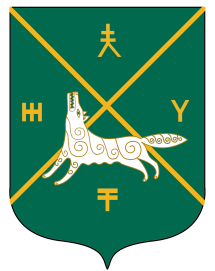 Администрация сельского поселения Кушманаковский сельсовет муниципального района     Бураевский район Республики БашкортостанО проведении конкурса на замещение вакантной должности муниципальной службы 